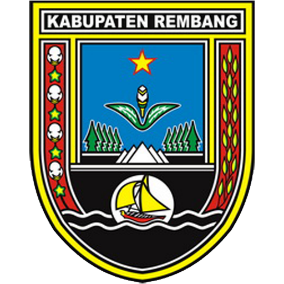 PEMERINTAH KABUPATEN REMBANGKerangka Acuan Kerja (KAK)Kegiatan :Koordinasi Kegiatan Pemberdayaan Desa(Fasilitasi Musrenbangcam)KECAMATAN SUMBERKABUPATEN REMBANGJl. Raya No.2 Sumber Telp (0295) 5504464 Sumber 59253TAHUN ANGGARAN 2023KERANGKA ACUAN KERJA Koordinasi Kegiatan Pemberdayaan Desa (Fasilitasi Musrenbangcam)I. PENDAHULUANLatar BelakangMaksud dan TujuanMewujudkan Prioritas Pembangunan di Kecamatan Sumber secara menyeluruh yang responsif GenderLokasi PekerjaanLokasi Kegiatan di Pendopo Kecamatan SumberSumber PendanaanAnggaran yang dipergunakan bersumber dari Dana APBD Kabupaten Rembang Kegiatan Pemberdayaan Desa Kabupaten/Kota untuk membiayai operasional kegiatan dengan rincian penggunaan dana sebesar Rp. 28.780.000,-Nama dan Organisasi Penjabat Pembuat KomitmenII. DATA PENUNJANGData DasarJumlah Peserta Forum Musyawarah Perencanaan Pembangunan Kecamatan (Musrenbangcam) terdiri dari Unsur DPRD, OPD Kabupaten dan Lintas Kecamatan, Lembaga Masyarakat Desa, Karangtaruna, FAK, Kepala desa, BPD dan Unsur Perwakilan Perempuan ( PKK ).Jumlah Peserta yang diundang pada kegiatan Musrenbangcam :Tahun 2019 : P=27           L= 103Tahun 2020 : P=27           L= 103Tahun 2021 : P=22           L=  60Tahun 2022 : P=35           L=  60Jumlah Peserta yang dihadir  pada kegiatan Musrenbangcam :Tahun 2019 : P=27           L= 103Tahun 2020 : P=27           L= 103Tahun 2021 : P=22           L=  60Tahun 2022 : P=35           L=  60Landasan HukumUndang-Undang Nomor 25 Tahun 2004 tentang Sistem Perencanaan Pembangunan Nasional  (Lembaran Negara Republik Indonesia Tahun 2004 Nomor 104, Tambahan Lembaran Negara Republik Indonesia Nomor 4421);Undang-Undang Nomor 17 Tahun 2007 tentang Rencana Pembangunan Jangka Panjang Nasional Tahun 2005-2025 (Lembaran Negara Republik Indonesia Tahun 2007 Nomor 33, Tambahan Lembaran Negara Republik Indonesia Nomor 4700);Undang-Undang Nomor 23 Tahun 2014 tentang Pemerintahan Daerah;Peraturan Pemerintah Nomor 17 Tahun 2018 tentang Kecamatan;Peraturan Daerah Provinsi Jawa Tengah Nomor 5 Tahun 2019 tentang Rencana Pembangunan Jangka Menengah Daerah Provinsi Jawa Tengah Tahun 2018-2023;Peraturan Daerah Kabupaten Rembang Nomor 1 Tahun 2010 tentang Rencana Pembangunan Jangka Panjang Daerah Kabupaten Rembang Tahun 2005-2025;Peraturan Daerah Kabupaten Rembang Nomor 2 Tahun 2021 tentang Rencana Pembangunan Jangka Menengah Daerah Kabupaten Rembang Tahun 2021-2026.III. RUANG LINGKUPRuang Lingkup PekerjaanBentuk kegiatan yakni Musyawarah membahas dan Menyepakati usulan dari Desa/Kelurahan dan Lintas KecamatanJangka Waktu Pelaksanaan Pekerjaan2 Kali Kegiatan :  Pra Musrenbangcam dan Pelaksanaan MusrenbangcamJadwal Tahapan Pelaksanaan Pekerjaan Kegiatan dilaksanakan Bulan Pebruari  2023Kualifikasi Dan Jumlah PersonilDPRD                  		 : 5 OrangOPD Kabupaten 	           : 10 OrangLintas Kecamatan		 : 10 OrangKepala Desa	      	           : 18 OrangBPD		                     : 18 OrangPKK		                     : 19 OrangKeluaran / Output Jumlah Masyarakat yang mengikuti/hadir pada kegiatan Musrenbang KecamatanPelaporan Pelaporan atas hasil kegiatan disampaikan Kepala Bappeda Kabupaten RembangPetugas admin menginput hasil Musrenbangcam dalam Aplikasi SIPD.PenutupDemikian Kerangka Acuan Kerja ini dibuat untuk dapat digunakan sebagaimana mestinya.                               CAMAT SUMBER	                                  KABUPATEN REMBANG	                                  Selaku Pejabat Pembuat Komitmen	                                  Dra. WIJAYANTI	                                 Pembina Tk. I	                                NIP. 197305011993032006Musyawarah Perencanaan Pembangunan ( Musrenbang ) adalah forum antar pelaku dalam rangka menyusun Rencana  Pembangunan di mulai dari Tingkat desa /kelurahan yang disebut musyawarah  Desa/Kelurahan dalam rangka menggali usulan (Partisipatif Masyarakat), hasil Musrenbangcam Desa/Kelurahan menjadi masukan dalam rangka Musrenbangcam Tingkat Kecamatan.Musyawarah Perencanaan pembangunan Tingkat Kecamatan (Musrenbangcam) adalah forum musyawarah tahunan para pemangku kepentingan ditingkat Kecamatan  untuk  mendapatkan  masukan kegiatan prioritas  dari Desa/Kelurahan serta menyepakati Rencana Kegiatan Lintas Desa/Kelurahan di Kecamatan dan Rencana Kerja satuan Perangkat Daerah Kabupaten/Kota pada tahun berikutnya.Musrenbangcam dilaksanakan bertujuan untuk  membahas dan menyepakati hasil- hasil Musrenbangcam dari tingkat Desa/Kelurahan yang akan menjadi kegiatan prioritas pembangunan di Wilayah Kecamatan yang masukan dalam mungkin bersangkutan, membahas dan menetapkan  kegiatan prioritas pembangunan di Tingkat Kecamatan yang belum tercakup dalam prioritas kegiatan pembangunan Desa/Kelurahan, melakukan klarifikasi atas kegiatan prioritas pembangunan Kecamatan sesuai dengan fungsi Satuan Kerja Perangkat Daerah Kabupaten/Kota.Hasil Musrenbangcam akan menjadi  masukan dalam Musrenbangcam pada tingkat yang lebih tinggi yakni Musyawarah Perencanaan Pembangunan Daerah Kabupaten /Kota ( Musrenbang Kabupaten/Kota )Pejabat Pembuat Komitmen:Dra. WijayantiKegiatan:Koordinasi Kegiatan Pemberdayaan Desa Kabupaten/KotaSub Kegiatan:Peningkatan Partisipasi Masyarakat Dalam Forum Musyawarah Perencanaan Pembangunan di desa Kabupaten/KotaSatuan Kerja:Kecamatan Sumber Kabupaten Rembang